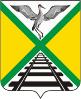 СОВЕТ МУНИЦИПАЛЬНОГО РАЙОНА«ЗАБАЙКАЛЬСКИЙ РАЙОН»РЕШЕНИЕп.г.т. Забайкальск24  апреля 2024 года                                                                                     № 257  О награждении Благодарственным письмом Совета муниципального района  «Забайкальский район»      В соответствии с  Положением о   Почетной грамоте и Благодарственном письме Совета муниципального района «Забайкальский район», утвержденным решением  Совета муниципального района «Забайкальский район» от 22 октября 2010 года № 146,  на основании представленного  ходатайства  начальника 18ПСЧ 1 ПСО ФПС ГПС ГУ МЧС России по Забайкальскому краю от 23.04.2024 года №132,  руководствуясь статьей 24 Устава муниципального  района «Забайкальский район», Совет муниципального района  «Забайкальский район» решил:    1.Наградить Благодарственным письмом Совета муниципального района «Забайкальский район» в связи с профессиональным праздником 375-й годовщины со дня образования пожарной охраны России, следующих работников 18ПСЧ 1 ПСО ФПС ГПС ГУ МЧС России по Забайкальскому краю:    1.1. Жугдурова Антона Владимировича– командира отделения 18ПСЧ 1 ПСО ФПС ГПС ГУ МЧС России по Забайкальскому краю за многолетний добросовестный труд  и в связи  с профессиональным праздником 375-й годовщины со дня образования пожарной охраны России.   1.2.Зимина Александра Сергеевича– пожарного18ПСЧ 1 ПСО ФПС ГПС ГУ МЧС России по Забайкальскому краю за многолетний добросовестный труд  и в связи  с профессиональным праздником 375-й годовщины со дня образования пожарной охраны России.1.3.  Дашицыренову Баирму Батомункуевну - диспетчера18ПСЧ 1 ПСО ФПС ГПС ГУ МЧС России по Забайкальскому краю за многолетний добросовестный труд  и в связи  с профессиональным праздником 375-й годовщины со дня образования пожарной охраны России.     2. Опубликовать (обнародовать) настоящее решение в порядке, установленном Уставом муниципального района «Забайкальский район» и разместить на официальном сайте муниципального района «Забайкальский район» в информационно-телекоммуникационной сети «Интернет» www.zabaikalskadm.ru.3. Настоящее решение вступает в силу на следующий день после официального опубликования (обнародования).Председатель Совета муниципального района«Забайкальский район»                                                                     А.М.Эпов